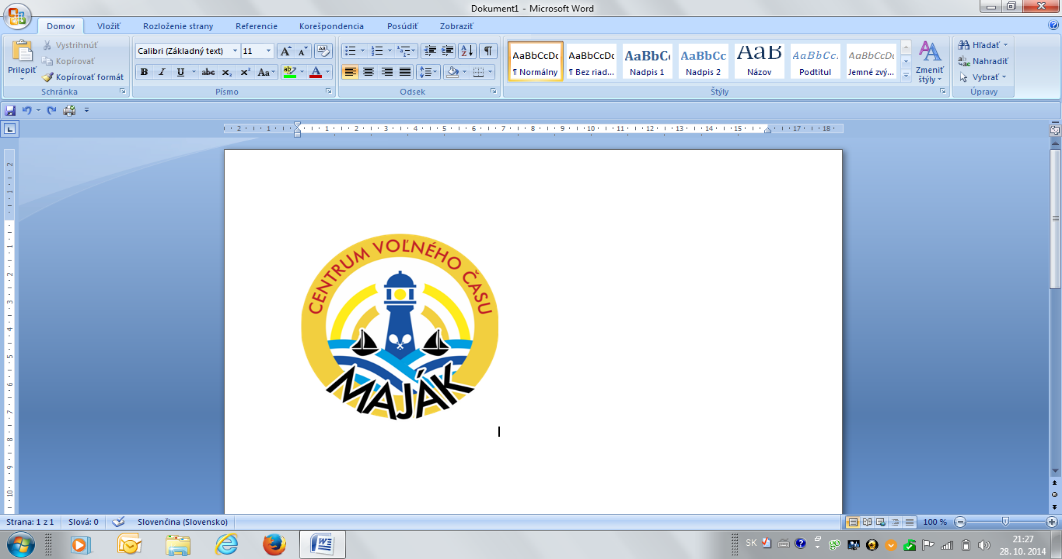 Centrum voľného času MAJÁK, Komenského 487,                               029 01 NámestovoPOKYNY KU PREVÁDZKE A VNÚTORNÉMU REŽIMU CVČod 28. 02.2022Vzhľadom na zmenu legislatívy a školského semaforu MŠVVaŠ SR zo dňa 25.02.2022 vydávame nasledovné pokyny ku prevádzke.Záujmové útvary budú prebiehať od 28.02.2022prezenčne bez obmedzeniaNaďalej nie je nutné organizovať mimoškolské aktivity v režime OTP, avšak na základe rozhodnutia ministra je nutné preukazovať sa potvrdením o bezpríznakovosti a odporúčané využívanie samotestov pred účasťou na aktivitách. V prípade sprievodu dieťaťa (najviac jedna osoba) na záujmovú činnosť v CVČ odporúčame tejto osobe nezdržiavať sa v priestoroch CVČ pred, počas a po záujmovej činnosti dieťaťa. Zákonný zástupca zabezpečí dieťaťu na záujmovú činnosť 2 rúška a papierové jednorazové vreckovky. Po príchode na záujmový útvar je pedagogický zamestnanec povinný s členmi absolvovať dezinfekciu rúk. Na utieranie rúk sa použijú jednorazové papierové utierky (nie vlastný uterák).Pred resp. po záujmovej činnosti bude priestor pre realizáciu (učebňa, herňa, enviro- miestnosť) dezinfikovaný. Športové a pohybové záujmové útvary môžu členovia absolvovať bez prekrytia horných dýchacích ciest.Prekrytie horných dýchacích ciestVšetci zamestnanci a návštevníci CVČ sú povinní mať prekryté horné dýchacie cesty respirátorom. Pri výskyte vírusu covid 19 v záujmovom útvare budú informovaní zákonní zástupcovia detí kvôli sledovaniu príznakov. Záujmový útvar sa neuzatvára.Pedagogickí zamestnanciZamestnanci, ktorí sa budú podieľať na zabezpečení výchovno-vzdelávacieho procesu v priestoroch CVČ nastupujú do práce najneskôr 15 minút pred jeho začiatkom.Pri každom nástupe do práce pri vstupe do budovy je zamestnanec povinný dezinfikovať si ruky.Ak sa u zamestnanca CVČ objavia príznaky nákazy COVID-19 v priebehu jeho pracovného dňa, bezodkladne o tom informuje riaditeľa CVČ a opustí CVČ v najkratšom možnom čase s použitím respirátora.Zamestnanci CVČ budú vykonávať prácu na pracovisku pri dodržiavaní hygienických a bezpečnostných opatrení, ktoré určil Úrad verejného zdravotníctva Slovenskej republiky. Pedagogický zamestnanec nosí respirátor všade vo vnútorných priestoroch CVČ počas výchovno-vzdelávacieho procesu.Pedagogickí zamestnanci CVČ v súlade s aktuálnymi hygienicko-epidemiologickými nariadeniami a podľa svojho uváženia a možností zabezpečia rozostupy medzi deťmi pri výchovno-vzdelávacom procese a v miestnosti, v ktorej sa zdržuje skupina zabezpečujú časté a intenzívne vetranie.Pedagogickí zamestnanci sú povinní pred začatím každej záujmovej činnosti zaevidovať prítomnosť detí na záujmovom útvare v triednej knihe ZÚ a dbať na evidovanie kontaktných údajov zákonného zástupcu dieťaťa.Nepedagogickí zamestnanciKaždý zamestnanec CVČ má možnosť použiť antigénový test pre svoju potrebu. Po prerušení dochádzky zamestnanca do zamestnania na viac ako 3 dni je povinný každý zamestnanec vyplniť potvrdenie o bezpríznakovosti.Návštevníci CVČPo príchode do budovy je návštevník povinný mať prekryté horné dýchacie cesty respirátorom a absolvovať dezinfekciu rúk.Návštevník CVČ je povinný pri vstupe do CVČ vypísať potvrdenie o bezpríznakovosti.Ďakujem za pochopenie, opatrnosť a flexibilitu všetkým zamestnancom a návštevníkom centra. Vedenie CVČ Maják Námestovo.                                                                                          Mgr. Andrea Lubasová                                                                                             riaditeľka CVČ 